HAMDY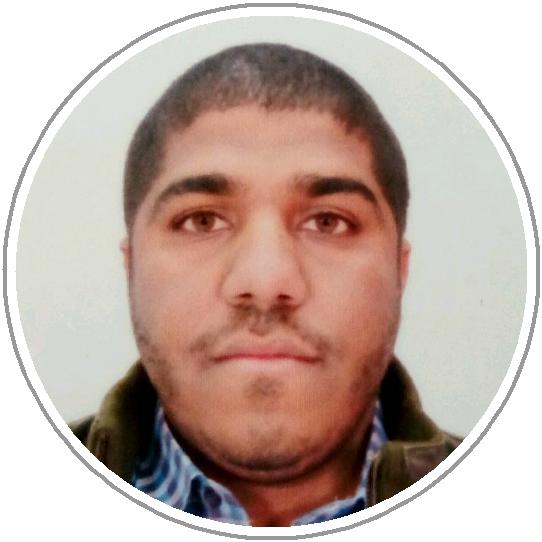 WORK EXPERIENCEACCOUNTANTSTORE OPERATION OFFICER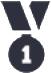 STC CHANNELS 8-1-2016 - 7-1-2018Store operation oGcer Storkeeper receives, searches and records shipments on Oracle, maintains incoming and outgoing records, sales contracts and invoices, enters sales on the POS system, collects sales value and depositsCAREER OBJECTIVEI am seeking a competitive and challenging environment where I can serve your organization and establish an enjoyable career for myself.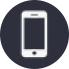 GIVE ME A CALL+971504973598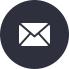 SEND ME A EMAIL hamdy.378706@2freemail.com 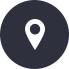 MAIL ME HEREDubaiEDUCATION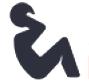 COLLEGE OF COMMERCE - 2013Bacholer Of Accounting from College Of Commerce , under Al Azher University in 2013 with 73%EGYPTIAN ACADEMY - 2012International License for Electronic Accounting from Egyptian Academy , under Egyptian Academy for Training Accountants in 2012 with 79%ACADEMY OF TRAINING ACCOUNTANTS - 2013Professional accountant from Academy of Training Accountants , under Academy of Training Accountants in 2013 with 70%PROFESSIONAL SUMMARY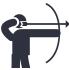 TECHNICAL SKILL	LANGUAGESteam work	Arabic Mother touguework under pressure	English acceptableMs wordMs excelErp OracleAccounting SoftwarePERSONAL DETAIL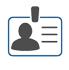 ADDRESS:Birth Date:Gender :Nationality :Marital Status:Passport No. :Dubai6/12/1990MaleEgyptianUnmarriedDECLARATIONI hereby declare that the above mentioned information is true to the best of my knowledge and belief.ACCOUNTANTAccountantCENTER POINTRecording daily restrictions,FOR IMPORTtracking supplier accounts, custody,EXPORT&of employees, and supervisingGENERALworkers.SUPPLIES1-4-2015 - 31-12-2015